ENGLISH: LISTENING AND SPEAKING Listening to discussionsClarifying contentChallenging ideasSupporting points of viewUnderstanding language featuresDelivering presentationsREADINGFact verse Opinion Spelling Conventions Summaries Comprehension strategiesResponding to a range of textsIdentifying character motivesText structuresLanguage features of different textsWRITINGPersuasive Writing Narrative Writing Descriptive LanguageEditing and Punctuation 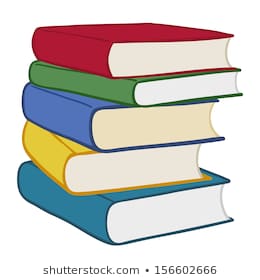 MATHS:          NUMBERPlace Value Decimals, Whole Numbers, fractions, percentages BODMAS Four Operations Addition, subtraction, multiplication, division INQUIRY UNIT Unit Title: Recipe for ChangeWALT: We are learning to understand how we impact the environment. 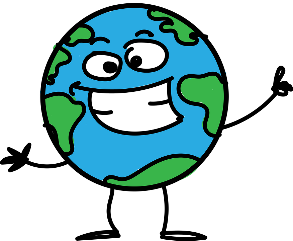 RELIGIONFruits and Gifts of the Holy Spirit Easter and Lent PHYSICAL EDUCATION Tennis Cross Country 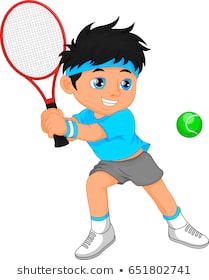 ITALIANIl Mondo PasquaOur planet Go Green! WasteVISUAL ARTSDrawingCaricatures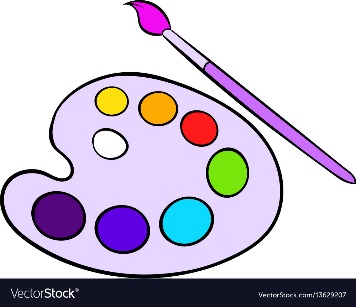 